	Специальная оценка условий труда  (СОУТ) в вашей организации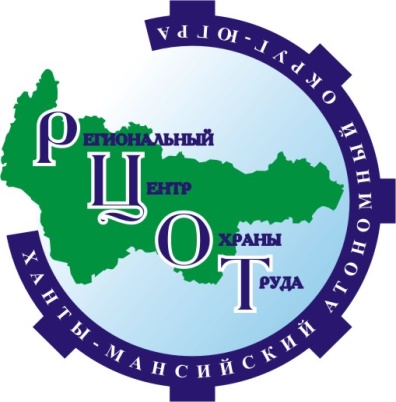 Руководителю предприятия, организацииВНИМАНИЮ  РАБОТОДАТЕЛЕЙ!Автономная некоммерческая организация Ханты-Мансийского автономного округа-Югры «Региональный центр охраны труда» (АНО ХМАО-Югры «РЦОТ») окажет услуги по проведению специальной оценки условий трудаЛаборатория Центра аккредитована в Федеральной службе по аккредитации (Росаккредитации) в качестве испытательной лаборатории.№ аттестата аккредитации РОСС RU.0001.21ГА63 от 24.12.2014г., выдан 16.04. 2015г. Область аккредитации – проведение исследований (испытаний) и измерений вредных и (или) опасных физических факторов производственной (рабочей) среды, жилых и общественных зданий, химических факторов воздуха рабочей зоны, факторов трудового процесса. Лаборатория внесена в реестр органов по сертификации и аккредитованных испытательных лабораторий, включая Национальную часть Единого реестра органов по сертификации и испытательных лабораторий (центров) Таможенного Союза 24.12.2014г. Внесена в реестр организаций, проводящих специальную оценку условий труда (реестр Министерства труда и социальной защиты Российской Федерации, регистрационный номер № 46 от 18 мая 2015 г.). В состав лаборатории входят  штатные эксперты, имеющие  именной  сертификат эксперта на право выполнения работ по специальной оценке условий труда  с  занесением в реестр экспертов организаций (Минтруд РФ), проводящих специальную оценку  условий труда.Лаборатория  Центра успешно прошла очередную процедуру подтверждения компетенции     в марте 2020 года.В целях обеспечения выполнения требований статьи 212 Трудового Кодекса РФ и федерального законодательства  в части  обязательного проведения специальной оценки условий труда на рабочих местах у работодателей всех форм собственности и организационно – правовых форм, предлагаем провести данные работы с привлечением нашей организации  без посредников, качественно, быстро и надежно.Заявку можно направить по  тел/факсу, эл. почте  или оставить на сайте: www/ rcot86.ru- головное подразделение - г.Ханты-Мансийск, ул. Ямская, д 12, секция В, помещение 1,                      тел. (3467) 31-81-63; 31-81-61,  e-mail: rcot86@mail.ru- обособленное подразделение в г. Нижневартовске – г.Нижневартовск, ул.Омская, д.12-а, телефон/факс 8 (3466) 41-06-66; 41-19-70,  Е-mail: 411970@rambler.ruНадеемся на взаимовыгодное  сотрудничество!